Dear Sir/ Madam/ First and last name of Teacher,Being a part of a prestigious institute like (your institute name) is a boon. But having the guidance and mentorship from a teacher like you is priceless. The way you have conducted our lectures has given a new sense of confidence to me and I shall forever be grateful to you for this. I have had the opportunity to get a recommendation letter from you as well.I genuinely appreciate your efforts and guidance for each of your students. And I look up to you as my guide. Do reach out to me, if you ever need my help. Thank you for being the best teacher.Yours sincerely,(Your name) (Your contact number)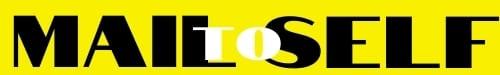 